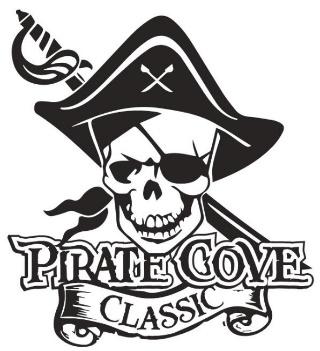 Name: _______________________________________________________________________Company: ____________________________________________________________________Address:______________________________________________________________________Phone: _____________________________  E-mail: __________________________________	          AD SIZE				AD DIMENSIONS 		COSTPlease email camera ready art to pccsponsors.ads@gmail.com Preferred file formats: hi-res JPEG, PNG, or PDF files. Minimum of 300dpi. If you need the ad to be created for you, please include a $10 fee.Payment can be made online Porterridgeband.org.  Under the menu, select Pirate Cove      Classic.Payment can be made online www.Porterridgeband.org.  Under the menu, select Pirate Cove Classic.      Other ways to pay:      Enclose completed form, payment, checks made out to PRBB, and place in the lock box in      the band room office or mail to: 	      Porter Ridge Band Boosters/PCC      P. O. Box 1624      Indian Trial, NC 28079Questions?  Please contact us at pccsponsors.ads@gmail.com Thank you for your support!Quarter Page4.25” x 5.50” Portrait$40Half Page8.5” x 5.50” Landscape$75Full Page8.5” x 11” Portrait$125Inside Front Cover8.5” x 11” Portrait$200Inside Back Cover8.5” x 11” Portrait$200Back Cover8.5” x 11” Portrait$250Inside Spread (2 full pages facing)8.5” x 11” Portrait x 2$500